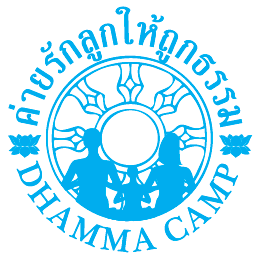 ใบสมัคร ค่ายรักลูกให้ถูกธรรม รุ่นที่ 7.สำหรับเด็ก กรุณากรอกข้อมูลตามความเป็นจริง และลายมือตัวบรรจง เพื่อประโยชน์ของผู้สมัครเอง (ประกันอุบัติเหตุ)วันที่สมัคร....................................          สมัครในระดับอายุ...............ปี (สำหรับเด็กที่ยังไม่เคยมาอายุตั้งแต่ 4 ปี ขึ้นไป)                                  เด็กที่เคยมาแล้วและต้องมีอายุ 10 ปี ขึ้นไป (สำหรับเด็กที่มีความพร้อมในการฝึกใช้ชีวิตตามวิถีพุทธในระดับที่สูงขึ้น)  ชื่อ (เด็กหญิง/เด็กชาย) _______________________ นามสกุล________________________ชื่อเล่น__________________เลขที่ประชาชน _______________________ วัน/เดือน/ปีเกิด___________________ อายุ _______ปี   สัญชาติ_____________เชื้อชาติ___________________________ศาสนา___________________หมู่เลือด _______        โรคประจำตัว___________________ยาที่แพ้_________________อาหารที่แพ้________________ ______________กำลังศึกษาระดับชั้น _____โรงเรียน_____________________________________จังหวัด________________ความสามารถพิเศษ__________________________________กิจกรรมที่สนใจ__________________________________ที่อยู่ปัจจุบันบ้านเลขที่________ หมู่_______ ถนน__________________________ ตำบล______________________อำเภอ__________________________________จังหวัด________________________ รหัสไปรษณีย์__________โทรศัพท์มือถือ_______________________________________โทรศัพท์บ้าน_________________________________ E-mail:_________________________________________________Facebook:________________________________เด็กๆ เคยมาค่ายรักลูกให้ถูกธรรม หรือไม่________________รุ่นที่เคยมา_____________________________________ผู้ปกครองที่ส่งเสริมให้มาค่ายนี้คือ_____________________________เด็กๆ มีผู้ปกครองหรือเพื่อนๆ มาอยู่ค่ายในครั้งนี้ด้วยหรือไม่______________ใครบ้าง___________________ ______________________________________________สิ่งที่เด็กๆ อยากทำในค่ายนี้คือ________________________________________________________________________________________________________________________________________________________________ลงชื่อ/เด็ก__________________________________          (_________________________________)หมายเหตุ สำหรับหน้านี้กรุณาให้เด็กกรอกข้อมูล 1 คน/ 1 ใบคำถาม สำหรับเด็ก ควรตอบคำถามหรือแสดงความคิดเห็นทุกข้อ โดยตอบให้ตรงประเด็นและมีใจความสำคัญฉันชอบ_________________________________________________________________________________________ฉันเป็นคนที่ _________________________________________________________________________________________คนอื่นมองฉันว่าฉันเป็น _________________________________________________________________________________________ฉันเกลียด_________________________________________________________________________________________ฉันคิดว่าเพื่อนฉันเป็น _________________________________________________________________________________________ฉันคิดว่าพ่อแม่ฉันเป็น _________________________________________________________________________________________คุณครูทำให้ฉันเป็น _________________________________________________________________________________________ฉันชอบซื้อ _________________________________________________________________________________________ฉันอยากเป็น _________________________________________________________________________________________เพื่อนที่ดีที่สุดของฉันคือ _________________________________________________________________________________________ฉันอยากเล่น _________________________________________________________________________________________ฉันอยากไปเที่ยวที่ _________________________________________________________________________________________ฉันคิดว่าฉันอยากมาเข้าค่ายนี้เพราะ _________________________________________________________________________________________ฉันคิดว่าค่ายนี้จะให้ ____________________________________________________________________________________กับฉันหมายเหตุ สำหรับหน้านี้กรุณาให้เด็กกรอกข้อมูล 1 คน/ 1 ใบสำหรับแจ้งการเป็นผู้ปกครองข้าพเจ้า (นาย/นาง/นางสาว) _____________________________________________________________________หมายเลขบัตรประชาชน_________________________________________ อายุ______________________________ที่อยู่ปัจจุบัน          ใช้ที่อยู่เดียวกับเด็ก         ใช้ที่อยู่อื่น_____________________________________________________________________________________________________________________________________________________ท่านเกี่ยวข้องกับเด็กเป็น________________________ระดับการศึกษา__________________________________อาชีพ_________________________ที่ทำงาน____________________  ตำแหน่ง____________________________ที่อยู่ที่ทำงาน____________________________________________________________________________________เบอร์บ้าน________________________________________เบอร์ที่ทำงาน___________________________________ เบอร์มือถือ_______________________________________________________________________________________ E-mail_______________________________ Facebook _________________________________________ ผู้ปกครองท่านอื่นที่สามารถติดต่อได้ในกรณีฉุกเฉินชื่อ__________________________________เกี่ยวข้องกับเด็กเป็น__________หมายเลขติดต่อ____________________ชื่อ__________________________________เกี่ยวข้องกับเด็กเป็น__________หมายเลขติดต่อ____________________ในครอบครัวของท่านสมัครเด็กเข้าร่วมกิจกรรมค่าย 3 วัน 2 คืนทั้งหมด จำนวน_______คน  1.เด็กหญิง/เด็กชาย________________________________________ ท่านเกี่ยวข้องเป็น_________________________2.เด็กหญิง/เด็กชาย________________________________________ ท่านเกี่ยวข้องเป็น_________________________3.เด็กหญิง/เด็กชาย________________________________________ ท่านเกี่ยวข้องเป็น_________________________4.เด็กหญิง/เด็กชาย________________________________________ ท่านเกี่ยวข้องเป็น_________________________5.เด็กหญิง/เด็กชาย________________________________________ ท่านเกี่ยวข้องเป็น_________________________6.เด็กหญิง/เด็กชาย________________________________________ ท่านเกี่ยวข้องเป็น_________________________7.เด็กหญิง/เด็กชาย________________________________________ ท่านเกี่ยวข้องเป็น_________________________ท่านหรือบุคคลในครอบครัวของท่านเคยสมัครค่ายรักลูกให้ถูกธรรม หรือไม่_____ใครบ้าง________________________________________________________________________________________________________________________ท่านอนุญาตให้บุตร-หลาน เข้าร่วมกิจกรรม “ค่ายรักลูกให้ถูกธรรม” 3 วัน 2 คืน และยินดีปฏิบัติตามเงื่อนไขของทางค่าย ลงชื่อ/ผู้ปกครอง__________________________________                        (_________________________________)หมายเหตุ สำหรับหน้านี้ 1 ครอบครัว/ 1 ใบ (หากมีจำนวนสมาชิกมากกว่านี้ให้ปริ้นส์เพิ่มได้)สำหรับผู้ปกครอง ผู้ปกครองที่มาร่วมกิจกรรมช่วงเช้า 1. (นาย/นาง/นางสาว)___________________________________________________________อายุ__________อาชีพ______________________________การศึกษา____________________เกี่ยวข้องเป็น______________________2. (นาย/นาง/นางสาว)___________________________________________________________อายุ__________อาชีพ______________________________การศึกษา____________________เกี่ยวข้องเป็น______________________ผู้ปกครองที่ร่วมกิจกรรม  1 วัน 1. (นาย/นาง/นางสาว)___________________________________________________________อายุ__________อาชีพ______________________________การศึกษา____________________เกี่ยวข้องเป็น______________________2. (นาย/นาง/นางสาว)___________________________________________________________อายุ__________อาชีพ______________________________การศึกษา____________________เกี่ยวข้องเป็น______________________3. (นาย/นาง/นางสาว)___________________________________________________________อายุ__________อาชีพ______________________________การศึกษา____________________เกี่ยวข้องเป็น______________________ผู้ปกครองร่วมกิจกรรม (3 วัน 2 คืน) 1. (นาย/นาง/นางสาว)_______________________________________________________________________อายุ_________________หมายเลขบัตรประชาชน________________________________________________________อาชีพ______________________________การศึกษา____________________ สถานที่ทำงาน_____________________เกี่ยวข้องกับเด็กเป็น___________________________หมายเลขโทรศัพท์________________________________________E-mail:________________________ Facebook:_______________________________________________________         พักในค่ายแยกชาย หญิงและยินดีสมัครช่วยงานจิตอาสาในครั้งนี้             ไม่ประสงค์พักในค่าย ต้องการจองโรงแรมเอง2. (นาย/นาง/นางสาว)_______________________________________________________________________อายุ_________________หมายเลขบัตรประชาชน________________________________________________________อาชีพ______________________________การศึกษา____________________ สถานที่ทำงาน_____________________เกี่ยวข้องกับเด็กเป็น___________________________หมายเลขโทรศัพท์________________________________________E-mail:________________________ Facebook:_______________________________________________________         พักในค่ายแยกชาย หญิงและยินดีสมัครช่วยงานจิตอาสาในครั้งนี้             ไม่ประสงค์พักในค่าย ต้องการจองโรงแรมเอง3. (นาย/นาง/นางสาว)_______________________________________________________________________อายุ_________________หมายเลขบัตรประชาชน________________________________________________________อาชีพ______________________________การศึกษา____________________ สถานที่ทำงาน_____________________เกี่ยวข้องกับเด็กเป็น___________________________หมายเลขโทรศัพท์________________________________________E-mail:________________________ Facebook:_______________________________________________________         พักในค่ายแยกชาย หญิงและยินดีสมัครช่วยงานจิตอาสาในครั้งนี้             ไม่ประสงค์พักในค่าย ต้องการจองโรงแรมเองหมายเหตุ แนะนำสถานที่พัก (สำหรับท่านที่ไม่ประสงค์พักในค่าย ต้องการจองโรงแรมเอง)1. โรงแรงศาลายาพาวิลเลี่ยน (ของ MUIC อยู่ใน ม.มหิดล) ราคา 1,200 บ./ห้อง/คืน/พักได้ 2 ท่านสอบถามโทร 02-4410568-9 www.salayapavilion.com2. Asean House ของสถาบันอาเซียนฯ ม.มหิดล (อยู่ใน ม.มหิดล) ราคาประมาณ 600 บ./ห้อง/คืน/พักได้ 2 ท่าน โทร 024419040-3 ต่อ 60-61  http://www.aihd.mahidol.ac.th/new/th/( สำหรับหน้านี้กรอก 1 ครอบครัว/ 1 ใบ (หากมีจำนวนสมาชิกมากกว่านี้ให้ปริ้นส์เพิ่มได้) ใบแจ้งการชำระเงิน ค่ายรักลูกให้ถูกธรรม             ช่องทางที่ท่านส่งใบสมัครเข้ามา                    อีเมลล์              แฟ็กซ์            ชื่อ ผู้ชำระเงิน ____________________________________________________________________________________________ วิธีการชำระเงิน ทางเค้าเตอร์ธนาคาร  ____________________________________โอน ATM ธนาคาร___________________________สาขา________________________วันที่ชำระเงิน________________________เวลาที่ชำระเงิน___________________________________รวมจำนวนเงินที่โอนทั้งหมด_______________________________________บาท ส่งเอกสารเข้ามาวันที่_____________________จำนวน________________ แผ่น   หมายเลขติดต่อกลับ_____________________________________________________________________________________E-mail:__________________________________________ Facebook:____________________________________________  ท่านประสงค์ชำระค่า1. สมัครค่าย 3 วัน 2 คืน เด็ก จำนวน_____________คน (ท่านละ 1,950 บาท)2. สมัครค่าย 3 วัน 2 คืน สำหรับผู้ปกครอง จำนวน___________คน (ท่านละ 1,950 บาท)3. สมัครร่วมกิจกรรม 1 วัน สำหรับผู้ปกครอง จำนวน___________คน (ท่านละ 250 บาท) อาหารกลางวัน อาหารว่าง กิจกรรม เช้า-บ่ายโอนค่าสมัคร : ชื่อบัญชี น.ส.สุพรรณี ยิ่งถาวร เลขที่บัญชี 799-0-0-4884-1 ธนาคารกรุงไทย สาขาย่อยฟอร์จูนทาวน์ บัญชีออมทรัพย์   หมายเลขติดต่อ : 087-2016264, 089-1525661, 086--3239578 ทุกวัน ในช่วงเวลา 8.00-20.00 ท่านชำระค่าสมัครให้แก่หมายเหตุ หน้านี้ใช้สำหรับท่านที่แจ้งชำระเงินทางอีเมล์ การดำเนินการตรวจสอบข้อมูลการชำระเงิน ทางทีมงานจะแจ้งกลับ ทางอีเมล์ ภายใน 3 วันทำการ เงื่อนไขการเข้าร่วมกิจกรรม1.หากไม่สามารถเข้าร่วมกิจกรรมได้ตามวันเวลาที่กำหนด สงวนสิทธิ์ไม่คืนเงินค่าสมัครทุกกรณี ท่านสามารถนำไปร่วมกิจกรรมได้ในครั้งถัดไป โดยแจ้งเลื่อนการเข้าร่วมกิจกรรม ภายในวันที่ 10 ตุลาคม 2558 มาที่ อีเมล์ raklukecamp@hotmail.com 2. ท่านที่ส่งใบสมัคร หรือชำระเงินหลังวันที่ 10 ตุลาคม 2558  ไม่สามารถทำประกันอุบัติเหตุได้ และหากยกเลิก ขอสงวนสิทธิ์ไม่คืนเงินค่าสมัคร ค่าห้องพัก ทุกกรณี 3.เฉพาะกรณีเจ็บป่วยก่อนการเข้าร่วมกิจกรรม งดร่วมกิจกรรม เนื่องจากมีกิจกรรมที่ใช้การเคลื่อนไหวร่างกายค่อนข้างมาก สงวนสิทธิ์ไม่คืนเงินค่าสมัคร ท่านสามารถนำไปร่วมกิจกรรมได้ในครั้งถัดไป โดยแสดงใบรับรองแพทย์จากโรงพยาบาลเท่านั้น4. กรณี เจ็บป่วยกะทันหันระหว่างการอยู่ค่าย เด็กที่มีผู้ปกครองมาด้วย ให้ผู้ปกครองเป็นผู้พาบุตรหลานไปโรงพยาบาล สำหรับน้องๆ ที่ไม่มีผู้ปกครองมา ทีมงานจะดำเนินการพาไปที่โรงพยาบาลที่ใกล้ๆ กับที่พัก ตามเห็นสมควร 5. ประสบอุบัติเหตุฉุกเฉิน ทางค่ายทำประกันให้แก่เด็ก ในวงเงิน 200,000 บาท  6. หากต้องการรับเด็กกลับก่อนวันจบกิจกรรม จักต้องเป็นผู้ปกครองที่ระบุตามใบสมัครเท่านั้น โดยแสดงบัตรประชาชน และสำเนาบัตรประชาชนขอรับเด็กกลับบ้าน   7. การจัดช่วงอายุผู้สมัครเข้าร่วมกิจกรรมทางทีมงานจะพิจารณาตามความเหมาะสมของน้องๆ จากใบสมัครอีกครั้ง8. กิจกรรมที่แจ้งให้ทราบในกำหนดการ อาจมีการเปลี่ยนแปลงตามความเหมาะสม9. งดนำของมีค่า อาวุธ ยาเสพติด ติดตัวมาอยู่ค่าย งดชุดสายเดี่ยว กระโปรงสั้น กางเกงสั้น 10. งดให้เด็กๆ นำที่ชาร์ตแบตเตอรี่โทรศัพท์มือถือมาใช้ในค่าย ขอความร่วมมือผู้ปกครองเตรียมความพร้อมให้เด็กมาจากบ้าน11. กรณีเกิดทะเลาะวิวาท หรือไม่ปฏิบัติตามเงื่อนไขค่าย ทางค่ายอาจดำเนินการ ขอเชิญกลับก่อนวันจบกิจกรรม 12. กรณีแนะนำการให้บริการ ในช่วงเวลาจัดกิจกรรม ท่านสามารถแจ้งข้อมูลได้ที่แบบฟอร์ม การแนะนำการให้บริการ โดยการยื่นที่เจ้าหน้าที่ๆ อำนวยความสะดวก ด้านบริการคลินิก`พ่อ-แม่ ทางค่ายขอนำไปพิจารณาดำเนินการให้ครั้งถัดไป เพื่อการดำเนินกิจกรรมให้แก่สมาชิกในปัจจุบัน เป็นไปด้วยความเรียบร้อย13. สำหรับเด็กๆ ที่มีผู้ปกครองมาเยี่ยมระหว่างอยู่ค่าย ทางค่ายจะจัดสถานที่ ด้าน คลินิกพ่อ-แม่ ให้แก่ท่านผู้ปกครอง และมีผู้เชี่ยวชาญด้านเด็กคอยให้คำปรึกษา14. ไม่อนุญาตให้ถ่ายภาพ หรือวีดีโอ ในอิริยาบถที่ไม่เหมาะสม ของบุคคลอื่น15. งดผู้ปกครองเข้ามาในเขตที่พักเด็ก ห้องอาบน้ำเด็ก ตั้งแต่เวลา 16.00-8.00 เนื่องจากมีเด็กหลายวัยมาพักค้าง 16. ในช่วงเวลา รับประทานอาหาร และกิจกรรมแยกตามระดับอายุของเด็กๆ ไม่อนุญาตให้ผู้ปกครองเข้ามาร่วมกิจกรรมของเด็กๆ ในทุกช่วงวัย  กรณีการพักของผู้ปกครองที่เข้าร่วมกิจกรรมค่าย 3 วัน 2 คืน1. ในวันเข้าร่วมกิจกรรมทางค่ายขอให้ท่านสำเนาบัตรประจำตัวประชาชน ยื่นที่จุดลงทะเบียนท่านละ 1 ใบ 2. ผู้ปกครองที่ต้องการพักกับครู พี่เลี้ยง ในค่าย ต้องเป็นท่านที่สมัครใจเป็นจิตอาสาเท่านั้น และขอให้ท่าน ให้ความร่วมมือในการเป็นจิตอาสา หลังจากหมดช่วงเวลากิจกรรม ตามความเห็นของพระวิทยากร3. การจองที่พักท่านสามารถติดต่อจองห้องพักได้โดยตรงกับทางโรงแรม ทางค่ายขอแนะนำสถานที่พักดังนี้ 3.1 โรงแรงศาลายาพาวิลเลี่ยน (ของ MUIC อยู่ใน ม.มหิดล) ราคา 1,200 บ./ห้อง/คืน/พักได้ 2 ท่านสอบถามโทร 02-4410568-9 http://www.salayapavilion.com 3.2 Asean House ของสถาบันอาเซียนฯ ม.มหิดล (อยู่ใน ม.มหิดล) ราคาประมาณ 600 บ./ห้อง/คืน/พักได้ 2 ท่าน โทร 024419040-3 ต่อ 60-61  http://www.aihd.mahidol.ac.th/new/th/4. ผู้ปกครองที่ต้องการรับเด็กไปพักค้างคืนด้วย ต้องเป็นเด็กที่สมัครในระดับอายุ 4- 6 ปี โดยติดต่อรับส่งได้จากพระวิทยากร ประจำกลุ่มเท่านั้น  ทางค่ายต้องขออภัยผู้ปกครองทุกท่าน ในการแจ้งเงื่อนไขการเข้าร่วมกิจกรรมในครั้งนี้ ค่ายรักลูกให้ถูกธรรมมีวัตถุประสงค์ต้องการให้เด็กและผู้ปกครองที่มาได้ฝึกใช้ชีวิตในค่ายธรรมะตามกระบวนการวิถีพุทธ ให้เป็นไปด้วยความสะดวก เรียบร้อย ปกป้องสิทธิ์ส่วนบุคคลของเด็กๆ และท่านสมาชิกที่เข้ามาเป็นส่วนร่วม จึงขอความร่วมมือทุกท่านปฏิบัติตามเงื่อนไขดังกล่าว ทางทีมงานขอเรียนให้ท่านทราบถึงการให้ข้อคิดเห็น ข้อเสนอแนะต่างๆ ความเห็นของท่านเป็นประโยชน์อย่างยิ่ง ยินดีน้อมรับนำไปปรับปรุงการดำเนินงานครั้งต่อไป     วิธีการสมัคร1. กรอกข้อมูลการสมัครให้ชัดเจน เพศ/ ชื่อ-สกุล /อายุ/ หมายเลขประจำตัวบัตรประชาชน เพื่อประโยชน์ในการจัดทำเกรียติบัตร และประกันอุบัติเหตุของบุตรหลาน ดาวโหลดใบสมัครได้ที่ หน้าเว็บ www.thammacamp.com  2. โอนค่าสมัคร ชื่อบัญชี น.ส.สุพรรณี ยิ่งถาวร เลขที่บัญชี 799-0-0-4884-1 ธนาคารกรุงไทย สาขาย่อยฟอร์จูน ทาวน์ บัญชีออมทรัพย์ 3. แจ้งชำระเงินและส่งใบสมัครได้ที่ วิธีที่1 แจ้งการชำระเงิน ที่หน้าเว็บ www.thammacamp.com และส่งใบสมัคร มาที่ อีเมล์ raklukecamp@hotmail.com  โดย saveเป็นไฟล์ PDF. หรือ Microsoft World วิธีที่ 2    ส่งเอกสารการชำระเงินและใบสมัคร มาที่ อีเมล์ raklukecamp@hotmail.com  โดย saveเป็นไฟล์ PDF. หรือ Microsoft World วิธีที่ 3 แฟกซ์ 02-5673212 สำหรับท่านที่ส่งแฟ็กซ์ กรุณาแจ้งชื่อ/ สกุล/ เบอร์ติดต่อกลับสมทบทางอีเมล์ raklukecamp@hotmail.com หากเอกสารไม่ชัดเจนหรือสารสูญหาย ทางทีมงานจักได้ติดต่อท่านได้ค่ะ   4. เมื่อท่านได้ส่งเอกสารการชำระเงินและทำการสมัครเรียบร้อยแล้ว ทางทีมงานจะทำการตรวจสอบและแจ้งกลับทางอีเมล์ ภายใน 7 วันทำการ ท่านที่สมัครแล้วไม่ได้รับการยืนยันการสมัครจากทีมงาน สามารถสอบถามข้อมูลได้ตามหมายเลขในการรับสมัคร หรือ อีเมล์ raklukecamp@hotmail.com    5. ก่อนจัดกิจกรรม 2 สัปดาห์ทีมงานจะดำเนินการ Update ข้อมูลรายชื่อผู้สมัครใน   www.thammacamp.com 6. สำหรับท่านที่ต้องการชำระเงินก่อนเพื่อจองสิทธิ์ในการสมัคร ท่านสามารถส่งใบสมัคร เพื่อยืนยันการเข้าร่วมกิจกรรมได้ก่อนวันจัดกิจกรรม 10 ต.ค. 2558 เกินจากนั้นทางค่ายจะขอสงวนสิทธิ์เลื่อนการเข้าค่ายของท่านเป็นครั้งถัดไป         ข้อแนะนำในการติอต่อสอบถามและรับบริการ1. สอบถามข้อมูลการสมัครได้ที่ 087-2016264, 089-1525661, 086--3239578 ทุกวัน ในช่วงเวลา 8.00-20.00 อีเมล์ : raklukecamp@hotmail.com  เว็บไซต์ :  www.thammacamp.com  เฟสบุค : ค่ายรักลูกให้ถูกธรรม2. ก่อนจัดค่าย 1 สัปดาห์ มีผู้ติดต่อเป็นจำนวนมาก อาจไม่สามารถให้บริการท่านได้ทั่วถึง ท่านสามารถสอบถามข้อมูลได้ทางอีเมล์   raklukecamp@hotmail.com และงดรับบริการทางแฟ็กซ์ เนื่องจากเจ้าหน้าที่ ลงพื้นที่เตรียมการจัดกิจกรรม 3. ในช่วงการดำเนินกิจกรรม 3 วัน 2 คืน มีผู้ต้องการรับบริการเป็นจำนวนมาก อาจไม่สามารถให้บริการทางโทรศัพท์ได้อย่างทันท่วงที จักต้องขออภัยมาล่วงหน้า ณ ที่นี้ ทางทีมงานจะเพิ่มหมายเลขวิทยากรประจำกลุ่ม ท่านสามารถติดต่อสอบถามข้อมูลบุตรหลานได้ (แจ้งในใบลงทะเบียนหน้างาน) การอำนวยความสะดวก ห้องนอนติดแอร์  แยกชาย/หญิง ห้องอาบน้ำรวม แยกชาย/หญิง เสื่อ หมอน ผ้าห่ม อาหารหลัก 7 มื้อ  อาหารว่าง ตื่น 6.00 น. เข้านอน 20.30 น. (มีพระวิทยากรประจำกลุ่มและพี่เลี้ยงดูแล) สิ่งที่ต้องนำมา คือ ของที่จะนำมาใส่บาตร 1 ครั้ง (ขอเป็นหนังสือหรือซีดีสื่อการเรียนสำหรับเด็ก เพื่อนำไปมอบให้แก่ห้องสมุดตามโครงการของพระวิทยากร), ชุดนอน 2 ชุด, ชุดเบิกบานสบายๆ 2 ชุด, ถุงเท้า, ยาสีฟัน, แปรงสีฟัน, สบู่, แชมภู, ผ้าสำหรับเปลี่ยนอาบน้ำ, ถุงพลาสติกสำหรับใส่ผ้าเปียกชื้น, เสื้อกันหนาวสำหรับใส่นอน  เพศชื่อสกุลอายุ